Fulbrook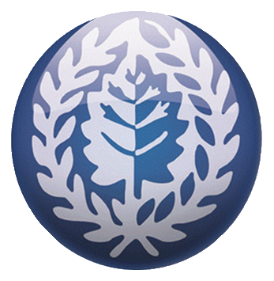 Application for Employment: Support StaffFulbrook is committed to safeguarding and promoting the welfare of children and young people and expect all staff and volunteers to share this commitment.Please ensure that you complete all sections of Part 1 and Part 2 of the application. Please note that providing false information will result in the application being rejected, withdrawal of any offer of employment, summary dismissal if you are in post, and possible referral to the police. Checks may be carried out to verify the contents of your application form. Please complete the form in black ink or type. CVs are not accepted.Please read the information and guidance notes before you complete the form.Part 1: Information for Shortlisting and InterviewingTHIS PAGE IS INTENTIONALLY BLANKPart 2: Personal Information and DeclarationsThis section will be separated from Part 1 on receipt. Relevant responses may be verified prior to shortlisting and/or used for administration purposes but will not then be used for selection purposes.Compulsory Declaration of any Convictions, Cautions or Reprimands, Warnings or Bind-oversIt is the School’s policy to require all applicants for employment to disclose convictions or cautions (excluding youth cautions, reprimands or warnings) that are not ‘protected’ as defined by the Ministry of Justice.In addition, the job you are applying for is exempt from the provisions of the Rehabilitation of Offenders Act 1974 (Exceptions) Order 1975 (2013 and 2020) which requires you to disclose all spent convictions and cautions except those which are ‘protected’ under Police Act 1997 – Part V and the amendments to the Exceptions Order 1975 (2013 and 2020) and are not subject to disclosure to employers on DBS certificates and cannot be taken into account.If you are invited to interview you will be required to complete a “Disclosure of Criminal Record” form and bring the completed form to interview.In accordance with the provisions of The Childcare Act 2006 and The Childcare (Disqualification) Regulations 2009 and Childcare (Early Years Provision Free of Charge) (Extended Entitlement) (Amendment) Regulations 2018, there is a requirement on some staff in educational settings to disclose relevant information. This requirement will apply to your application if the post you are applying for is in an Early Years setting with children (from birth until 1 September following a child’s fifth birthday) or Later Years childcare (children above reception age but who have not attained the age of 8) in nursery, primary or secondary school settings, or if you are directly concerned with the management of such childcare. The information you give will be treated as strictly confidential. Disclosure of a conviction, caution, bind-over order, warning or reprimand will not automatically disqualify you from consideration. Any offence will only be taken into consideration if it is one which would make you unsuitable for the type of work you are applying for. However, offences relating to children may make you unsuitable since this is a “regulated position” under the Criminal Justice & Courts Services Act 2000.Data Protection – Data Protection Act 2018 and General Data Protection Regulation 2018 (GDPR)In compliance with the Data Protection Act 2018 and GDPR, we would like to inform you of the purpose for which we are processing the data we have asked you to provide on this application form. Further information is available in our [Privacy Notice] and [Data Retention Policy] which can be found on our website. The person responsible for Data Protection in our organisation is Mr Chris Beeden and you can contact them with any questions relating to our handling of your data.  You can contact them by email at contact@school-dpo.co.uk.The information you have provided on this form will be retained in accordance with our data retention policy.To read about your individual rights and/or to complain about how we have collected and processed the information you have provided on this form, you can contact our Data Protection Officer. If you are unhappy with how your query has been handled you can contact the Information Commissioners Office via their website.This form will be kept strictly confidential but may be photocopied and may be transmitted electronically for use by those entitled to see the information as part of the recruitment process. NotesUnder the Criminal Justice & Courts Services Act 2000 it is an offence for an individual who has been disqualified from working with children to knowingly apply for, offer to do, accept, or do any work in a ‘regulated position’. The position you are applying for is a ‘regulated position’.Canvassing, directly or indirectly, an employee or governor will disqualify the application.Candidates recommended for appointment will be required to provide a satisfactory Enhanced DBS certificate and complete a pre-employment medical questionnaire and may be required to undergo a medical examination.The organisation is under a duty to protect the public funds it administers, and to this end may use the information you may provide as part of the recruitment process for the prevention and detection of fraud. It may also share this information with statutory bodies responsible for auditing or administering public funds for these purposes.THIS PAGE IS INTENTIONALLY BLANKPart 3: Equality and Diversity MonitoringThis section will be separated from Part 1 and Part 2. Collection of equality information is solely for monitoring purposes to ensure that our policies and procedures are effective. We also collect this data in accordance with the general and specific public sector equality duties under the Equality Act 2010. Any data you enter onto this monitoring form will only be used for monitoring purposes and will not be used in assessing and or scoring your application or during the interview process. This information is kept fully confidential and access is strictly limited in accordance with the Data Protection Act 2018, as outlined in section K above.Vacancy Job TitleInitialsSurname or Family NameSECTION ALetter of ApplicationLetter of ApplicationLetter of ApplicationLetter of ApplicationPlease enclose a letter of application. Refer to the applicant information pack for instructions on how to complete the letter of application.Please enclose a letter of application. Refer to the applicant information pack for instructions on how to complete the letter of application.Please enclose a letter of application. Refer to the applicant information pack for instructions on how to complete the letter of application.Please enclose a letter of application. Refer to the applicant information pack for instructions on how to complete the letter of application.Please enclose a letter of application. Refer to the applicant information pack for instructions on how to complete the letter of application.SECTION BCurrent or most recent Employment/Voluntary WorkCurrent or most recent Employment/Voluntary WorkCurrent or most recent Employment/Voluntary WorkCurrent or most recent Employment/Voluntary WorkName, address and telephone number of employer:Name, address and telephone number of employer:Name, address and telephone number of employer:Job title:Current Salary/Pay Rate:Date appointed to this post:Date available to begin new job:Brief summary of duties and responsibilities (please enclose a copy of the job description, if possible):
     Brief summary of duties and responsibilities (please enclose a copy of the job description, if possible):
     Brief summary of duties and responsibilities (please enclose a copy of the job description, if possible):
     Brief summary of duties and responsibilities (please enclose a copy of the job description, if possible):
     Brief summary of duties and responsibilities (please enclose a copy of the job description, if possible):
     Are you currently in employment? 
Yes No  Are you currently in employment? 
Yes No  If no, please state the date when last employment ended and the reason:If no, please state the date when last employment ended and the reason:SECTION CEmployment History Employment History Employment History Employment History Employment History Employment History Employment History Employment History Please give details of your full employment history in date order starting with the most recent. You must list all employment, career breaks, and periods of unemployment, education and voluntary work since leaving secondary education; without any gaps.  Include start and end dates and reasons for leaving employment. Give an explanation for any periods not in employment.(Please enclose a continuation sheet if necessary)Please give details of your full employment history in date order starting with the most recent. You must list all employment, career breaks, and periods of unemployment, education and voluntary work since leaving secondary education; without any gaps.  Include start and end dates and reasons for leaving employment. Give an explanation for any periods not in employment.(Please enclose a continuation sheet if necessary)Please give details of your full employment history in date order starting with the most recent. You must list all employment, career breaks, and periods of unemployment, education and voluntary work since leaving secondary education; without any gaps.  Include start and end dates and reasons for leaving employment. Give an explanation for any periods not in employment.(Please enclose a continuation sheet if necessary)Please give details of your full employment history in date order starting with the most recent. You must list all employment, career breaks, and periods of unemployment, education and voluntary work since leaving secondary education; without any gaps.  Include start and end dates and reasons for leaving employment. Give an explanation for any periods not in employment.(Please enclose a continuation sheet if necessary)Please give details of your full employment history in date order starting with the most recent. You must list all employment, career breaks, and periods of unemployment, education and voluntary work since leaving secondary education; without any gaps.  Include start and end dates and reasons for leaving employment. Give an explanation for any periods not in employment.(Please enclose a continuation sheet if necessary)Please give details of your full employment history in date order starting with the most recent. You must list all employment, career breaks, and periods of unemployment, education and voluntary work since leaving secondary education; without any gaps.  Include start and end dates and reasons for leaving employment. Give an explanation for any periods not in employment.(Please enclose a continuation sheet if necessary)Please give details of your full employment history in date order starting with the most recent. You must list all employment, career breaks, and periods of unemployment, education and voluntary work since leaving secondary education; without any gaps.  Include start and end dates and reasons for leaving employment. Give an explanation for any periods not in employment.(Please enclose a continuation sheet if necessary)Please give details of your full employment history in date order starting with the most recent. You must list all employment, career breaks, and periods of unemployment, education and voluntary work since leaving secondary education; without any gaps.  Include start and end dates and reasons for leaving employment. Give an explanation for any periods not in employment.(Please enclose a continuation sheet if necessary)Please give details of your full employment history in date order starting with the most recent. You must list all employment, career breaks, and periods of unemployment, education and voluntary work since leaving secondary education; without any gaps.  Include start and end dates and reasons for leaving employment. Give an explanation for any periods not in employment.(Please enclose a continuation sheet if necessary)Job title or position:Organisation’s name and address:Organisation’s name and address:Employment dates (DD/MM/YYYY)Employment dates (DD/MM/YYYY)Employment dates (DD/MM/YYYY)Employment dates (DD/MM/YYYY)Full or part time:Reason for leaving:Job title or position:Organisation’s name and address:Organisation’s name and address:From:From:To:To:Full or part time:Reason for leaving:Please give details and reasons of any gaps in work history:Please give details and reasons of any gaps in work history:Please give details and reasons of any gaps in work history:Please give details and reasons of any gaps in work history:Please give details and reasons of any gaps in work history:Please give details and reasons of any gaps in work history:Please give details and reasons of any gaps in work history:Please give details and reasons of any gaps in work history:Please give details and reasons of any gaps in work history:SECTION DSecondary Education and Qualifications (e.g. GCSE)Secondary Education and Qualifications (e.g. GCSE)Secondary Education and Qualifications (e.g. GCSE)Secondary Education and Qualifications (e.g. GCSE)Secondary Education and Qualifications (e.g. GCSE)Secondary Education and Qualifications (e.g. GCSE)Secondary Education and Qualifications (e.g. GCSE)Secondary Education and Qualifications (e.g. GCSE)Please list details in chronological order. If short listed, you will be required to bring proof of these qualifications to interview. (Please use an additional sheet if necessary)Please list details in chronological order. If short listed, you will be required to bring proof of these qualifications to interview. (Please use an additional sheet if necessary)Please list details in chronological order. If short listed, you will be required to bring proof of these qualifications to interview. (Please use an additional sheet if necessary)Please list details in chronological order. If short listed, you will be required to bring proof of these qualifications to interview. (Please use an additional sheet if necessary)Please list details in chronological order. If short listed, you will be required to bring proof of these qualifications to interview. (Please use an additional sheet if necessary)Please list details in chronological order. If short listed, you will be required to bring proof of these qualifications to interview. (Please use an additional sheet if necessary)Please list details in chronological order. If short listed, you will be required to bring proof of these qualifications to interview. (Please use an additional sheet if necessary)Please list details in chronological order. If short listed, you will be required to bring proof of these qualifications to interview. (Please use an additional sheet if necessary)Please list details in chronological order. If short listed, you will be required to bring proof of these qualifications to interview. (Please use an additional sheet if necessary)Name and address of school/college:Name and address of school/college:Dates (MM/YYYY)Dates (MM/YYYY)Dates (MM/YYYY)Dates (MM/YYYY)Qualifications and grades obtained (i.e. A Level, GCSE), subject and grade:Qualifications and grades obtained (i.e. A Level, GCSE), subject and grade:Qualifications and grades obtained (i.e. A Level, GCSE), subject and grade:Name and address of school/college:Name and address of school/college:FromFromToToQualifications and grades obtained (i.e. A Level, GCSE), subject and grade:Qualifications and grades obtained (i.e. A Level, GCSE), subject and grade:Qualifications and grades obtained (i.e. A Level, GCSE), subject and grade:SECTION EFurther or Higher Education and QualificationsFurther or Higher Education and QualificationsFurther or Higher Education and QualificationsFurther or Higher Education and QualificationsFurther or Higher Education and QualificationsPlease provide details of any recognised qualifications or courses attended which are relevant to this job, in chronological order. If short listed, you will be required to bring proof of these qualifications to interview. (Please use an additional sheet if necessary)Please provide details of any recognised qualifications or courses attended which are relevant to this job, in chronological order. If short listed, you will be required to bring proof of these qualifications to interview. (Please use an additional sheet if necessary)Please provide details of any recognised qualifications or courses attended which are relevant to this job, in chronological order. If short listed, you will be required to bring proof of these qualifications to interview. (Please use an additional sheet if necessary)Please provide details of any recognised qualifications or courses attended which are relevant to this job, in chronological order. If short listed, you will be required to bring proof of these qualifications to interview. (Please use an additional sheet if necessary)Please provide details of any recognised qualifications or courses attended which are relevant to this job, in chronological order. If short listed, you will be required to bring proof of these qualifications to interview. (Please use an additional sheet if necessary)Please provide details of any recognised qualifications or courses attended which are relevant to this job, in chronological order. If short listed, you will be required to bring proof of these qualifications to interview. (Please use an additional sheet if necessary)Name and address of FE College, University or Awarding Body:Name and address of FE College, University or Awarding Body:Dates (MM/YYYY)Dates (MM/YYYY)Full or Part TimeQualifications and grades obtained:Name and address of FE College, University or Awarding Body:Name and address of FE College, University or Awarding Body:FromToFull or Part TimeQualifications and grades obtained:SECTION FTraining relevant to this post. (Please use an additional sheet if necessary)Training relevant to this post. (Please use an additional sheet if necessary)Training relevant to this post. (Please use an additional sheet if necessary)Training relevant to this post. (Please use an additional sheet if necessary)Training relevant to this post. (Please use an additional sheet if necessary)Training relevant to this post. (Please use an additional sheet if necessary)Training relevant to this post. (Please use an additional sheet if necessary)Training relevant to this post. (Please use an additional sheet if necessary)Training relevant to this post. (Please use an additional sheet if necessary)Name of Organisation:Name of Organisation:Name of Organisation:Name of specialist training courses:Name of specialist training courses:Name of specialist training courses:Name of specialist training courses:Name of specialist training courses:Result received:Result received:SECTION GOther Relevant Experience, Interests and Skills Other Relevant Experience, Interests and Skills Other Relevant Experience, Interests and Skills Other Relevant Experience, Interests and Skills Other Relevant Experience, Interests and Skills Other Relevant Experience, Interests and Skills Other Relevant Experience, Interests and Skills Other Relevant Experience, Interests and Skills Other Relevant Experience, Interests and Skills With this application form you will have received a person specification describing the skills and attributes we require for the job for which you are applying. Please take this opportunity to explain how you meet each of the requirements of the job. It will help the short listing process if you address each area of the person specification separately, preferably using sub-headings. Please provide examples to illustrate your knowledge, skills, and experience. (Please use an additional sheet if necessaryWith this application form you will have received a person specification describing the skills and attributes we require for the job for which you are applying. Please take this opportunity to explain how you meet each of the requirements of the job. It will help the short listing process if you address each area of the person specification separately, preferably using sub-headings. Please provide examples to illustrate your knowledge, skills, and experience. (Please use an additional sheet if necessaryWith this application form you will have received a person specification describing the skills and attributes we require for the job for which you are applying. Please take this opportunity to explain how you meet each of the requirements of the job. It will help the short listing process if you address each area of the person specification separately, preferably using sub-headings. Please provide examples to illustrate your knowledge, skills, and experience. (Please use an additional sheet if necessaryWith this application form you will have received a person specification describing the skills and attributes we require for the job for which you are applying. Please take this opportunity to explain how you meet each of the requirements of the job. It will help the short listing process if you address each area of the person specification separately, preferably using sub-headings. Please provide examples to illustrate your knowledge, skills, and experience. (Please use an additional sheet if necessaryWith this application form you will have received a person specification describing the skills and attributes we require for the job for which you are applying. Please take this opportunity to explain how you meet each of the requirements of the job. It will help the short listing process if you address each area of the person specification separately, preferably using sub-headings. Please provide examples to illustrate your knowledge, skills, and experience. (Please use an additional sheet if necessaryWith this application form you will have received a person specification describing the skills and attributes we require for the job for which you are applying. Please take this opportunity to explain how you meet each of the requirements of the job. It will help the short listing process if you address each area of the person specification separately, preferably using sub-headings. Please provide examples to illustrate your knowledge, skills, and experience. (Please use an additional sheet if necessaryWith this application form you will have received a person specification describing the skills and attributes we require for the job for which you are applying. Please take this opportunity to explain how you meet each of the requirements of the job. It will help the short listing process if you address each area of the person specification separately, preferably using sub-headings. Please provide examples to illustrate your knowledge, skills, and experience. (Please use an additional sheet if necessaryWith this application form you will have received a person specification describing the skills and attributes we require for the job for which you are applying. Please take this opportunity to explain how you meet each of the requirements of the job. It will help the short listing process if you address each area of the person specification separately, preferably using sub-headings. Please provide examples to illustrate your knowledge, skills, and experience. (Please use an additional sheet if necessaryWith this application form you will have received a person specification describing the skills and attributes we require for the job for which you are applying. Please take this opportunity to explain how you meet each of the requirements of the job. It will help the short listing process if you address each area of the person specification separately, preferably using sub-headings. Please provide examples to illustrate your knowledge, skills, and experience. (Please use an additional sheet if necessaryWith this application form you will have received a person specification describing the skills and attributes we require for the job for which you are applying. Please take this opportunity to explain how you meet each of the requirements of the job. It will help the short listing process if you address each area of the person specification separately, preferably using sub-headings. Please provide examples to illustrate your knowledge, skills, and experience. (Please use an additional sheet if necessarySECTION HReferencesReferencesReferencesReferencesReferencesReferencesReferencesReferencesReferencesPlease provide details of two people to whom reference may be made. The first referee should normally be your present or most recent Head Teacher or equivalent person. If you are not currently working with children, please provide a referee from your most recent employment involving children. Referees will be asked about all disciplinary offences which may include those where the penalty is “time expired” if related to children. Referees will also be asked whether you have been the subject of any child protection concerns, and if so, the outcome of any enquiry. References will not be accepted from relatives or people writing solely in the capacity of friendsIt is normal practice to take up references on shortlisted candidates prior to interview. This is in line with the most recent version of Keeping Children Safe in Education statutory guidance. If you are unable to provide your employer’s details for reference purposes at that time, your application will not be pursued further. In the event that you are not currently employed we will require details from your last employer.PLEASE NOTE THAT Fulbrook reserves the right to ask you for permission to contact a referee from any organisation you have been associated with. This can be in addition to, or instead of, the names you supply.Please provide details of two people to whom reference may be made. The first referee should normally be your present or most recent Head Teacher or equivalent person. If you are not currently working with children, please provide a referee from your most recent employment involving children. Referees will be asked about all disciplinary offences which may include those where the penalty is “time expired” if related to children. Referees will also be asked whether you have been the subject of any child protection concerns, and if so, the outcome of any enquiry. References will not be accepted from relatives or people writing solely in the capacity of friendsIt is normal practice to take up references on shortlisted candidates prior to interview. This is in line with the most recent version of Keeping Children Safe in Education statutory guidance. If you are unable to provide your employer’s details for reference purposes at that time, your application will not be pursued further. In the event that you are not currently employed we will require details from your last employer.PLEASE NOTE THAT Fulbrook reserves the right to ask you for permission to contact a referee from any organisation you have been associated with. This can be in addition to, or instead of, the names you supply.Please provide details of two people to whom reference may be made. The first referee should normally be your present or most recent Head Teacher or equivalent person. If you are not currently working with children, please provide a referee from your most recent employment involving children. Referees will be asked about all disciplinary offences which may include those where the penalty is “time expired” if related to children. Referees will also be asked whether you have been the subject of any child protection concerns, and if so, the outcome of any enquiry. References will not be accepted from relatives or people writing solely in the capacity of friendsIt is normal practice to take up references on shortlisted candidates prior to interview. This is in line with the most recent version of Keeping Children Safe in Education statutory guidance. If you are unable to provide your employer’s details for reference purposes at that time, your application will not be pursued further. In the event that you are not currently employed we will require details from your last employer.PLEASE NOTE THAT Fulbrook reserves the right to ask you for permission to contact a referee from any organisation you have been associated with. This can be in addition to, or instead of, the names you supply.Please provide details of two people to whom reference may be made. The first referee should normally be your present or most recent Head Teacher or equivalent person. If you are not currently working with children, please provide a referee from your most recent employment involving children. Referees will be asked about all disciplinary offences which may include those where the penalty is “time expired” if related to children. Referees will also be asked whether you have been the subject of any child protection concerns, and if so, the outcome of any enquiry. References will not be accepted from relatives or people writing solely in the capacity of friendsIt is normal practice to take up references on shortlisted candidates prior to interview. This is in line with the most recent version of Keeping Children Safe in Education statutory guidance. If you are unable to provide your employer’s details for reference purposes at that time, your application will not be pursued further. In the event that you are not currently employed we will require details from your last employer.PLEASE NOTE THAT Fulbrook reserves the right to ask you for permission to contact a referee from any organisation you have been associated with. This can be in addition to, or instead of, the names you supply.Please provide details of two people to whom reference may be made. The first referee should normally be your present or most recent Head Teacher or equivalent person. If you are not currently working with children, please provide a referee from your most recent employment involving children. Referees will be asked about all disciplinary offences which may include those where the penalty is “time expired” if related to children. Referees will also be asked whether you have been the subject of any child protection concerns, and if so, the outcome of any enquiry. References will not be accepted from relatives or people writing solely in the capacity of friendsIt is normal practice to take up references on shortlisted candidates prior to interview. This is in line with the most recent version of Keeping Children Safe in Education statutory guidance. If you are unable to provide your employer’s details for reference purposes at that time, your application will not be pursued further. In the event that you are not currently employed we will require details from your last employer.PLEASE NOTE THAT Fulbrook reserves the right to ask you for permission to contact a referee from any organisation you have been associated with. This can be in addition to, or instead of, the names you supply.Please provide details of two people to whom reference may be made. The first referee should normally be your present or most recent Head Teacher or equivalent person. If you are not currently working with children, please provide a referee from your most recent employment involving children. Referees will be asked about all disciplinary offences which may include those where the penalty is “time expired” if related to children. Referees will also be asked whether you have been the subject of any child protection concerns, and if so, the outcome of any enquiry. References will not be accepted from relatives or people writing solely in the capacity of friendsIt is normal practice to take up references on shortlisted candidates prior to interview. This is in line with the most recent version of Keeping Children Safe in Education statutory guidance. If you are unable to provide your employer’s details for reference purposes at that time, your application will not be pursued further. In the event that you are not currently employed we will require details from your last employer.PLEASE NOTE THAT Fulbrook reserves the right to ask you for permission to contact a referee from any organisation you have been associated with. This can be in addition to, or instead of, the names you supply.Please provide details of two people to whom reference may be made. The first referee should normally be your present or most recent Head Teacher or equivalent person. If you are not currently working with children, please provide a referee from your most recent employment involving children. Referees will be asked about all disciplinary offences which may include those where the penalty is “time expired” if related to children. Referees will also be asked whether you have been the subject of any child protection concerns, and if so, the outcome of any enquiry. References will not be accepted from relatives or people writing solely in the capacity of friendsIt is normal practice to take up references on shortlisted candidates prior to interview. This is in line with the most recent version of Keeping Children Safe in Education statutory guidance. If you are unable to provide your employer’s details for reference purposes at that time, your application will not be pursued further. In the event that you are not currently employed we will require details from your last employer.PLEASE NOTE THAT Fulbrook reserves the right to ask you for permission to contact a referee from any organisation you have been associated with. This can be in addition to, or instead of, the names you supply.Please provide details of two people to whom reference may be made. The first referee should normally be your present or most recent Head Teacher or equivalent person. If you are not currently working with children, please provide a referee from your most recent employment involving children. Referees will be asked about all disciplinary offences which may include those where the penalty is “time expired” if related to children. Referees will also be asked whether you have been the subject of any child protection concerns, and if so, the outcome of any enquiry. References will not be accepted from relatives or people writing solely in the capacity of friendsIt is normal practice to take up references on shortlisted candidates prior to interview. This is in line with the most recent version of Keeping Children Safe in Education statutory guidance. If you are unable to provide your employer’s details for reference purposes at that time, your application will not be pursued further. In the event that you are not currently employed we will require details from your last employer.PLEASE NOTE THAT Fulbrook reserves the right to ask you for permission to contact a referee from any organisation you have been associated with. This can be in addition to, or instead of, the names you supply.Please provide details of two people to whom reference may be made. The first referee should normally be your present or most recent Head Teacher or equivalent person. If you are not currently working with children, please provide a referee from your most recent employment involving children. Referees will be asked about all disciplinary offences which may include those where the penalty is “time expired” if related to children. Referees will also be asked whether you have been the subject of any child protection concerns, and if so, the outcome of any enquiry. References will not be accepted from relatives or people writing solely in the capacity of friendsIt is normal practice to take up references on shortlisted candidates prior to interview. This is in line with the most recent version of Keeping Children Safe in Education statutory guidance. If you are unable to provide your employer’s details for reference purposes at that time, your application will not be pursued further. In the event that you are not currently employed we will require details from your last employer.PLEASE NOTE THAT Fulbrook reserves the right to ask you for permission to contact a referee from any organisation you have been associated with. This can be in addition to, or instead of, the names you supply.Please provide details of two people to whom reference may be made. The first referee should normally be your present or most recent Head Teacher or equivalent person. If you are not currently working with children, please provide a referee from your most recent employment involving children. Referees will be asked about all disciplinary offences which may include those where the penalty is “time expired” if related to children. Referees will also be asked whether you have been the subject of any child protection concerns, and if so, the outcome of any enquiry. References will not be accepted from relatives or people writing solely in the capacity of friendsIt is normal practice to take up references on shortlisted candidates prior to interview. This is in line with the most recent version of Keeping Children Safe in Education statutory guidance. If you are unable to provide your employer’s details for reference purposes at that time, your application will not be pursued further. In the event that you are not currently employed we will require details from your last employer.PLEASE NOTE THAT Fulbrook reserves the right to ask you for permission to contact a referee from any organisation you have been associated with. This can be in addition to, or instead of, the names you supply.Referee from Present or Last Employer/Voluntary OrganisationReferee from Present or Last Employer/Voluntary OrganisationReferee from Present or Last Employer/Voluntary OrganisationReferee from Present or Last Employer/Voluntary OrganisationReferee from Present or Last Employer/Voluntary OrganisationReferee from Present or Last Employer/Voluntary OrganisationReferee from Present or Last Employer/Voluntary OrganisationReferee from Present or Last Employer/Voluntary OrganisationReferee from Present or Last Employer/Voluntary OrganisationReferee from Present or Last Employer/Voluntary OrganisationReferee Title and Name:Referee Title and Name:Job Title:Address (including postcode):Address (including postcode):Telephone Number:Telephone Number:Telephone Number:Telephone Number:Email Address:Email Address:Relationship to applicant:Relationship to applicant:Relationship to applicant:I agree to this reference being taken prior to any interview:I agree to this reference being taken prior to any interview:I agree to this reference being taken prior to any interview:I agree to this reference being taken prior to any interview:I agree to this reference being taken prior to any interview:I agree to this reference being taken prior to any interview:Yes  No Yes  No Yes  No Yes  No Second RefereeSecond RefereeSecond RefereeSecond RefereeSecond RefereeSecond RefereeSecond RefereeReferee Title and Name:Job Title:Address (including postcode):Telephone Number:Telephone Number:Telephone Number:Email Address:Relationship to applicant:Relationship to applicant:Relationship to applicant:I agree to this reference being taken prior to any interview:I agree to this reference being taken prior to any interview:I agree to this reference being taken prior to any interview:I agree to this reference being taken prior to any interview:Yes  No Yes  No Yes  No AdditionalAdditionalAdditionalAdditionalAdditionalAdditionalAdditionalReferee Title and Name:Job Title:Address (including postcode):Telephone Number:Telephone Number:Telephone Number:Email Address:Relationship to applicant:Relationship to applicant:Relationship to applicant:I agree to this reference being taken prior to any interview:I agree to this reference being taken prior to any interview:I agree to this reference being taken prior to any interview:I agree to this reference being taken prior to any interview:Yes  No Yes  No Yes  No SECTION IReference DeclarationReference DeclarationIn compliance with the General Data Protection Regulation (GDPR), we would like to ensure that you are aware of the data we will collect and process when requesting your references.Reference requests sent to your referees will ask the referee to confirm as a minimum:The referee’s relationship with the candidateDetails of the applicant’s current post and salaryPerformance historyAll formal time-limited capability warnings which have not passed the expiration dateAll formal time-limited disciplinary warnings where not relating to safeguarding concerns which have not passed the expiration dateAll disciplinary action where the penalty is “time expired” and relate to safeguarding concernsDetails of any child protection concerns, and if so, the outcome of any enquiryWhether the referee has any reservations as to the candidate’s suitability to work with children. If so, the School will ask for specific details of the concerns and the reasons why the referee believes the candidate may be unsuitable to work with childrenBy signing the below I consent to my named referees being contacted in accordance with the above.In compliance with the General Data Protection Regulation (GDPR), we would like to ensure that you are aware of the data we will collect and process when requesting your references.Reference requests sent to your referees will ask the referee to confirm as a minimum:The referee’s relationship with the candidateDetails of the applicant’s current post and salaryPerformance historyAll formal time-limited capability warnings which have not passed the expiration dateAll formal time-limited disciplinary warnings where not relating to safeguarding concerns which have not passed the expiration dateAll disciplinary action where the penalty is “time expired” and relate to safeguarding concernsDetails of any child protection concerns, and if so, the outcome of any enquiryWhether the referee has any reservations as to the candidate’s suitability to work with children. If so, the School will ask for specific details of the concerns and the reasons why the referee believes the candidate may be unsuitable to work with childrenBy signing the below I consent to my named referees being contacted in accordance with the above.In compliance with the General Data Protection Regulation (GDPR), we would like to ensure that you are aware of the data we will collect and process when requesting your references.Reference requests sent to your referees will ask the referee to confirm as a minimum:The referee’s relationship with the candidateDetails of the applicant’s current post and salaryPerformance historyAll formal time-limited capability warnings which have not passed the expiration dateAll formal time-limited disciplinary warnings where not relating to safeguarding concerns which have not passed the expiration dateAll disciplinary action where the penalty is “time expired” and relate to safeguarding concernsDetails of any child protection concerns, and if so, the outcome of any enquiryWhether the referee has any reservations as to the candidate’s suitability to work with children. If so, the School will ask for specific details of the concerns and the reasons why the referee believes the candidate may be unsuitable to work with childrenBy signing the below I consent to my named referees being contacted in accordance with the above.Sign:Sign:Print:Print:Date:Date:SECTION JPersonal InformationPersonal InformationPersonal InformationPersonal InformationSurname or Family Name:Surname or Family Name:All forenames:All forenames:Title:(e.g. Mr/Mrs/Miss/Ms/Dr)Title:(e.g. Mr/Mrs/Miss/Ms/Dr)Address:Address:Postcode:Postcode:Preferred Contact Number e.g. home or mobile:Preferred Contact Number e.g. home or mobile:Home Telephone Number:Home Telephone Number:Mobile Telephone Number:Mobile Telephone Number:Email Address: This address may be used to contact you during the recruitment process.Email Address: This address may be used to contact you during the recruitment process.Do you have a current full clean driving licence? Only applicable for posts that require driving.Do you have a current full clean driving licence? Only applicable for posts that require driving.Yes No N/A Do you require sponsorship (previously a work permit)?If YES please provide details under separate cover.Do you require sponsorship (previously a work permit)?If YES please provide details under separate cover.Yes No No SECTION KDeclarationsDeclarationDeclarationI certify that, to the best of my knowledge and belief, all particulars included in my application are correct. I understand and accept that providing false information will result in my application being rejected or withdrawal of any offer of employment, or summary dismissal if I am in post, and possible referral to the police. I understand and accept that the information I have provided may be used in accordance with the Data Protection statement above, and in particular that checks may be carried out to verify the contents of my application form.I certify that, to the best of my knowledge and belief, all particulars included in my application are correct. I understand and accept that providing false information will result in my application being rejected or withdrawal of any offer of employment, or summary dismissal if I am in post, and possible referral to the police. I understand and accept that the information I have provided may be used in accordance with the Data Protection statement above, and in particular that checks may be carried out to verify the contents of my application form.Signature of Applicant:Print Name:Date:EthnicityWorkforce census codeWorkforce census codePlease tickWhiteWBRIBritish English Welsh Northern Irish ScottishWIRIIrishWIRTTraveller of Irish HeritageWROMGypsy / RomaWOTHAny other White backgroundMixedMWBCWhite and Black CaribbeanMWBAWhite and Black AfricanMWASWhite and AsianMOTHAny other Mixed backgroundAsian or Asian BritishAINDIndianAPKNPakistaniABANBangladeshiCHNEChineseAOTHAny other Asian backgroundBlack or Black BritishBCRBBlack – CaribbeanBAFRBlack – AfricanBOTHAny other Black backgroundOther ethnic groupARABArabOther ethnic groupCHNEChineseOther ethnic groupREFURefused/Prefer Not to SayOther ethnic groupOOTHAny other ethnic groupSexual orientationPlease tickBi-sexualGay ManGay WomanHeterosexualOtherPrefer not to sayGenderPleasetickFemaleMaleTransgenderPrefer not to sayReligion or beliefPlease tickNo religionChristian (including Church of England, Catholic, Protestant and all other Christian denominations)BuddhistHinduJewishMuslimSikhAny other religion (Write in)Prefer not to sayPersonal relationshipPlease tickSingleLiving togetherMarriedCivil PartnershipPrefer not to sayDisabilityDo you consider that you have a disability?Please tickYes - Please complete the grid belowNoPrefer not to sayMy disability is:My disability is:Physical ImpairmentSensory ImpairmentMental Health ConditionLearning Disability/ DifficultyLong standing illnessOtherPrefer not to say